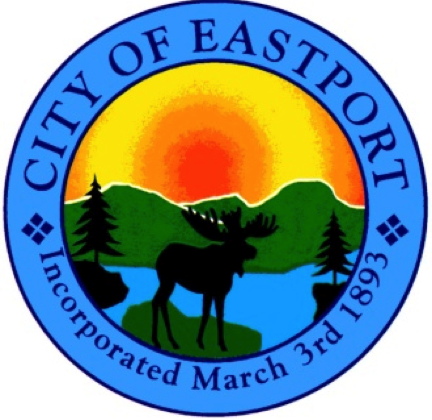 Eastport Maine Planning BoardCity Hall, 22 Washington StreetPUBLIC HEARING&REGULAR MEETING, 6:00 PMDate:  June 24, 2019Agenda for a Public Hearing & Special Meeting to be held on June 24, 2019at Eastport City Hall at 6:00 PMPublic HearingIntroductionResponsibility of the Planning Board.  Brief Explanation of Change RequestedApplicant’s Reason for Requesting ChangePlanning Board Members Questions & CommentsPublic Questions & CommentsAdjournment of Public HearingOpening of Eastport Planning Board Special MeetingCall to Order Special Meeting Action on Public HearingOpen ForumSet Next Regular Meeting Date; July 9, 2019 @ 6:00 City HallAdjourn